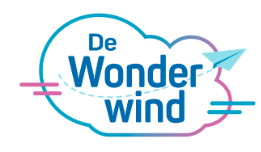 Capelle aan den IJssel, oktober 2019Aan de ouders/verzorgers van de leerlingen van deOpenbare Basisschool De WonderwindGeachte heer, mevrouw,Tijdens de ouderavond van 17 september 2019 is de ouderbijdrage voor het schooljaar 2019-2020 vastgesteld op € 70,00.Dit bedrag is bedoeld voor de diverse activiteiten die tijdens het jaar worden georganiseerd. U kunt hierbij denken aan de diverse feestdagen, maar ook aan de jaarlijkse schoolreis en bijvoorbeeld het eindfeest. Als bijlage ontvangt u de begroting voor dit schooljaar.Wij verzoeken u het bedrag ad € 70,00 zo spoedig mogelijk, toch uiterlijk voor 1 november 2019 over te maken op onze ING rekening: NL22.INGB.0004.5358.29 t.n.v. Ouderraad De Wonderwind <onder vermelding van de naam en groep van uw kind>.Helaas is het niet mogelijk een automatische incasso af te geven.Wel willen wij u de mogelijkheid blijven bieden gespreid te betalen. U moet zich dan aan het onderstaande schema houden:€ 17,50 voor 1 november 2019€ 17,50 voor 1 februari 2020€ 17,50 voor 1 april 2020€ 17,50 voor 1 juni 2020Indien u in aanmerking komt voor een sociale bijdrage, dan kunt u contact opnemen met Anneke van der Ven.Alvast bedankt voor uw medewerking.Met vriendelijke groet,Larry IdiPenningmeesterOuderraad De Wonderwindpmwonderwind@gmail.comBijlagen: 1